NARAVOSLOVJE 6.aO koreninah smo že govorili in tudi rešili učni list ter nekaj nalog v DZ. Preveri ali imaš vse rešeno, v nasprotnem primeru dopolni. V DZ preberi snov o koreninah na str. 104 in 105 ter reši naloge, ki jih še nisi na straneh od 105 do 107. Prilagam še učni list za tiste, ki ga še nimate. Na spletni strani iRokus si v DZ poglej posnetek o koreninah (str. 104) in za vajo reši interaktivno nalogo (str. 107).  KORENINENALOGE:__________________________________________________________________________________________________________________________________________________________________________________________a) PRAVE korenine se razvijejo iz _________________________________ v KORENINSKI SISTEM. Značilen je za ____________________________. 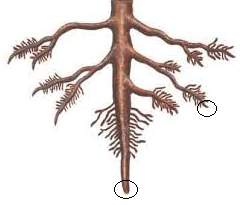            b) Na koncu korenine (glavne in stranskih) so _________________________,           kjer korenina raste.          1 ____________________________ z žilo, kjer se pretakajo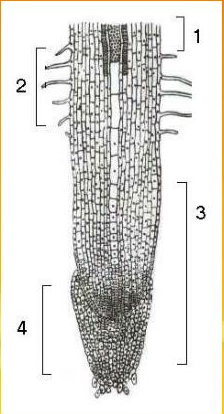            voda (vodovodne cevi) in snovi, ki nastanejo v rastlini           (sitaste cevi).          2 ____________________________, kjer rastlina sprejema           vodo in v njej raztopljene mineralne snovi s                   _______________________.          3 ____________________________, kjer korenina zelo hitro           raste.           4 ____________________________, ki koreninski vršiček           ščiti pred poškodbami.           c) Pri pravih koreninah se lahko odebelijo glavna korenina (A) ali stranske            korenine (B). Naloga je shranjevanje rezervne hrane.              A: koren                                                                       B: koreninski gomolj                           (repa in korenje)                                                                      (orhideje in dalije)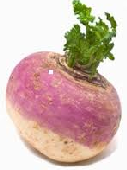 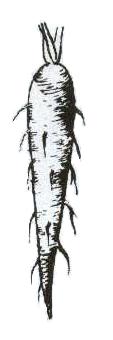 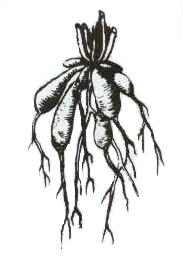 Preobražene (spremenjene, neprave) korenine se razvijejo iz _____________________________________________________. Te korenine opravljajo še druge naloge (glej tabelo). oblika koreninrastlina (primer)značilnostislikaŠOPASTE KORENINEkoruza-glavna korenina je zakrnela, nadomesti jo šop korenin, ki požene iz podzemnega dela stebla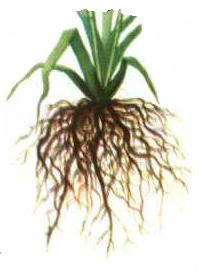 OPORNE KORENINEkoruza- rastejo iz stebla tik nad zemljo- visokemu steblu in storžem dajejo oporoOPRIJEMALNE KORENINEbršljan- poganjajo vzdolž stebla- oprijemajo se podlage (deblo, skale, zid)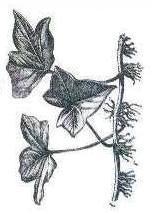 ZRAČNE KORENINEmonstera- rastlina uspeva v tropskih pragozdovih- ovija se okoli dreves- ker je zrak zelo vlažen, poganjajo korenine iz stebla in srkajo vlago iz zraka- take korenine požene tudi kot lončnica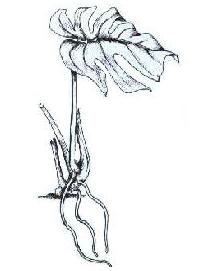 SESALNE KORENINEomela- rastline same ne proizvajajo hrane ampak jo srkajo iz drugih rastlin- s koreninami se zaje v steblo rastline gostiteljice in iz njenih žil srka vodo in hranilne snovi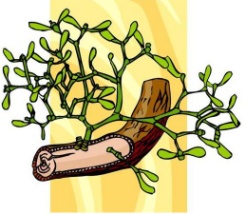 KORENINE POTAKNJENCEVafriška vijolica- del stebla, list potaknemo v vodo ali prst, tam se zakorenini- korenine poženejo iz stebla, lista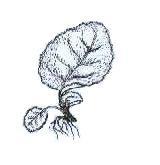 